CURRICULUM VITAEGayath B.Sc. in Mechanical Engineering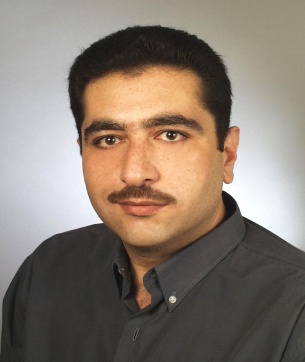 E-mail:	gayath.370588@2freemail.com Address:	Abu Dhabi – U.A.EBorn:		05. April 1968Nationality:	GermanVisa-U.A.E:	Employment Visa 	ProfileProfessionally qualified and highly experienced Mechanical Engineer with around 20 years in overall management of construction plant, machinery & vehicles/equipment (PMV) including transportation/fleet as well as QA & QC in large contracting & transport companies.	OverviewLong years of practical experience, managerial and motivational skills, who facilitates operational and procedural planning towards the achievement of competitive advantage.Highly developed research and analytical capabilities, dynamic and active with an independent disposition and ability to solve problems under extreme pressure.A result oriented self-starter, skilled learner and effective communicator with very good communication interpersonal skills., a quick learner, great team player, very adaptive, determined and a change agent.	ObjectiveTo seek a challenging position as a General, Operation or PMV Manager in a dynamic environment and desires to progress further in the same field and likes to grow with the organization and prove to be an asset for its effective functioning and be a team player for the achievement of organizational goals and its success.- 1 -	Academic CredentialsJuly’98: Bachelor in Mechanical Engineering from the University of Technology, Baghdad-IRAQ.	”Passed with distinction"July’89: Diploma in Machinery & Equipments from the Institute of Technology, Baghdad-IRAQ.	 "Passed with distinction"									SkillsManagement Skills:- Able to Manage, handle and operate multiple tasks.- Able to work independently, as well as work in groups- Excellent skills in analytical and strategic planning.- Know when to delegate to subordinates, and when not toInterpersonal Skills:- Hard working, efficient and proficient- Deal effectively with conflicts- Adapts to changes- Reliable and responsible work ethic- Able to learn new jobs/task quickly- Written and verbal skills.Customer Service Skills:- Effectively communicate with all customers- Handle complaints and issues- Provide quality assurance and customer confidence	Work HistoryDec. 2014 – Present	Plant, Machinery & Vehicles Manager (PMV)Mabani Delma General Contracting Co. LLC / Abu Dhabi – U.A.E.• Managing and guiding the Workshop department (AUH & DXB) in day to day activities, while ensuring the effective implementation of Quality Management system procedures.
• Ensures that all vehicles are safe and road-worthy, driven by trained drivers and maintained by experienced mechanics.
• Responsible for effectively implementing procedures to meet the transport needs of the company.																								- 2 -	

• Coordinate the work of subordinate staff and work effectively with sections heads to ensure effective completion of work and achievement of departmental objectives and targets.
• Develop, seek approval for and implement systems, standards, procedures and methodologies to facilitate the provision and operation of Plant services to the high standard of performance expected in the organization.
• Monitor cost effectiveness of all Plant operations following consultation with subordinates, analyses information and makes recommendations / approves changes to achieve increased performance.• Review the prevailing system, identify the shortfalls and establish/ maintain appropriate system for measuring necessary aspects of workshop management and improvement.
• Manage and co-ordinate the demobilization of Project Plant, spare parts and miscellaneous service equipment.
• Manage and control department expenditure within permissible budgets.
• Ensure maximum manpower utilization through task cards to achieve operational efficiency and reduce idle time.
• Ensure the repairs and maintenance quality in manufactures standards with market reputations.
• Monthly budget requirement of mechanical division for the coming month to be submitted 10 days prior to the month end for approval.
• To evaluate and report confidentially to the management on quarterly basis the qualities, performance and suitability of Plant staff.
• Monitor / plan the scheduled preventive maintenance and ensure the implementation in due time in coordination with workshop Engineers.
• Ensure stores and purchase sections are performing in satisfactory level and if problems are noted necessary action can be taken.
• Study / forecast submit the additional manpower requirements of Division on quarterly basis, Excess manpower to be informed to management to avoid idling of people in the department and to enable their utilization anywhere else.
• Recruit, motivate and develop staff to ensure the function is staffed with individuals of the required calibre and that adequate succession planning and provision for future demand exists.
• Supervise & ensure with coordination of the transport officer that the Equipment / Vehicles Operators/Drivers are properly trained to operate the company’s fleet.													- 3 -Dec. 2013 – Dec. 2014	Plant, Machinery & Vehicles Manager (PMV)				Transportation & Main Store ManagerCommodore Contracting Co. LLC / Abu Dhabi – U.A.E.Responsible for the coordination of the mobilization of Plant, Machinery & Vehicles resources for projects within a designated area, managing all plant operations, setting up the Plant, Machinery & Vehicles infrastructure on sites and monitoring plant performance including Tower Cranes, Cradles, Passenger Hoists, Transportation Facilities & Main Store Developing preventive maintenance programs (medium to long term) ensuring that necessary resources are available and that programs are completed on schedule and to required quality standards. Feb. 2011 – Sep. 2013	Plant, Machinery & Vehicles Manager (PMV)TAMAS Projects LLC / Abu Dhabi – U.A.E.As PMV Manager of an infrastructure utility group of five companieswith hundreds vehicles, trucks and H/L equipments, the  Essential Responsibilities are:Managing operations of the plant and equipment department in order to facilitate scheduled construction work in all projects.Performance improvementand delivery of objectives in accordance with management's plan.Oversee maintenance & repair of equipments, machines, vehicles, etc..., and design strategies, procedures and methodsto reduce the machine breakdown hours and increase overall equipment efficiency.Carry out thorough and regular quality inspectionsMonitor and control maintenance and repair costAnalyze report and recommend corrective actions on a monthly basisSupervise Training and development of Technicians and Engineers. Monitor the operation of plant equipment and systems Prepare and implement effective preventive maintenance schedule Ensure that all hazardous materials are properly labelled, stored and handled properlyHiring of equipments and vehicles according to projects requirements.Arranging Motor/Machinery fleet Insurance and negotiates with companies for best offers.Monitor repair/maintenance budged and control expenses to ensure mini. cost with best quality. Make agreements with suppliers to ensure availability ofspare parts& requirements.Manage & control the fuel distribution/consumption for all projects/departments.- 4 -Oct. 2009 – Jan. 2011	Equipments/Vehicles & Transportation ManagerAHALI ALEMARAT TRANSPORT BY HEAVY TRUCKS (L.L.C) Dubai, U.A.E.- Essential Responsibilities:Managing of services and processes that support the core business of the company in renting all kinds of construction equipments and trucks.To focus on using best business practice to improve efficiency, by reducing operating costs while increasing productivity.Also involved in both strategic planning and day-to-day operations, likely areas of responsibility include:Manageall aspects of the equipments, vehicles and trucks to deliver safe, high quality, cost effective and profit making.Monitor and control maintenance and repair activities on site.Oversee registration and renewal process for equipments, trucks & vehicles.Building and grounds maintenance.Oversee health, safety & security arrangements.Negotiating the lowest prices and best qualityto purchase spare parts & consumables.  Establishing foreign and domestic suppliers.Acquiring materials and parts needed.Studying sales records and inventory levels.Placing orders and checking shipment.Controlling departmental budgets.Mar. 2002 – Sep. 2009Operation Manager		May 2005 – Sep. 2009PMV Superintendent		Mar. 2002 – Apr. 2005	W&H Contracting & General Transport GmbH, Mannheim - GERMANY	W&H Contracting & General Transport is a dynamic and progressive company which has been operating since 1967 and grown to become a leader in its industry.W&H General Transport division is among the leading companies providing international and local transportation logistics solutions. It provides regular full loads and services to maintain customers satisfactory through a fleet of own trucks whith fast and reliable services. W&H Contracting is the specializes division in both residential and commercial construction & demolition as well as renovation and weatherization, which dedicated to the highest level of service in renovation and remodeling as well as maintaining, installing and operating and the essential services and equipment found in apartment blocks and commercial premises. 												- 5 -- Essential Responsibilities:Direct and motivate Teammates.Coordinate the investigation of accidents or unsafe conditions through the safety department. Maintain facility in a safe manner in accordance with company and governmental standards.Ensure that transportation procedures offer the cost-effective solutions that will drive profitability.Supervision and coordinates all work activities of the Branch in Offenbach city.Meet with customers, take accurate measurements and create estimates.Responsible for hands-on support to-repair and service air-conditioning/heating units, in schools, supermarkets, hotels, storage facilities and power generation units.Develop and coordinate effective and efficient work timelines/schedules.Manage, monitor and track job progress from start to finish.Coordination of the sales activities for the HVAC products and parts.			- StaffMonitor training needs of staff and ensure that training takes place on an ongoing basisEnsure that staff are adhering to the correct company policies and proceduresProvide first line support to staff within the departmentsAdministration of documentation including casual wages, overtime and incentivesTraining CoursesAug. 2000 - Jul. 2001		Transport/Logistics EngineerDAVIDES Irrigation pipes & equipments global provider Co.  Baghdad, IRAQResponsible for structured and complete equipment and material deliveries to site under prevailingshipping, clearing and customs requirements as well as based on the contractual time schedule and the available budgets. And also:Establish and administer the project shipping and transportation plan.Identify and assess potential shipping and transportation companies.Define the shipping/transportation strategy for offshore and onshore supplies.Jul. 1998 - Jul. 2000		Mechanical EngineerC.G.C. Consulting Group for Contracts, Baghdad, IRAQ.A very good experience gained from working within the MEP engineering team in projects undertaken by C.G.C. as a huge Building & Construction company. The Activities of the company:General Constructions: Housing, Public, Educational and Hospital buildings.Industrial Buildings: Medium & Light factories, Warehouses, and Power Stations.Others: Roads networks, bridges & tunnels, Pumping station & outlet lines and Irrigationworks (Canals - Dams - Pumping stations).													- 6 -Personal skills and competencesBusiness Management.Project Management.Good communication skills spoken and written English.Vehicle safety training certificates an advantage.Excellent communication skills with ability to liaise at all levels     Strong analytical thinking     Capable of multi-tasking     Team player and self-motivatedFirst Aid.Industrial Safety.Others:Computer Skills: Proficient in MS Office applications and ERP &SAP System.Languages:   native Arabic, fluent English& German.Driving Licence:  full clean UAE, German & International driving licence.Personal interests & Hobbies:Reading, Travel, Swimming and Social Activities.Self Appraisal Profile:I am a self motivated person who is diligent and ambitious.I am adaptable and willing to learn and take on new challenges.I am highly professional, confident, organized and possess a pleasing personality and have the ability to interact well with the people.References: available on request- 7 -